Kállai KatalinKőidő, vízidő 2. részrejtvénydráma a szamosújvári Szentháromság-templomban őrzött festmény megfejtésére Várady Máriának és Szőke Istvánnak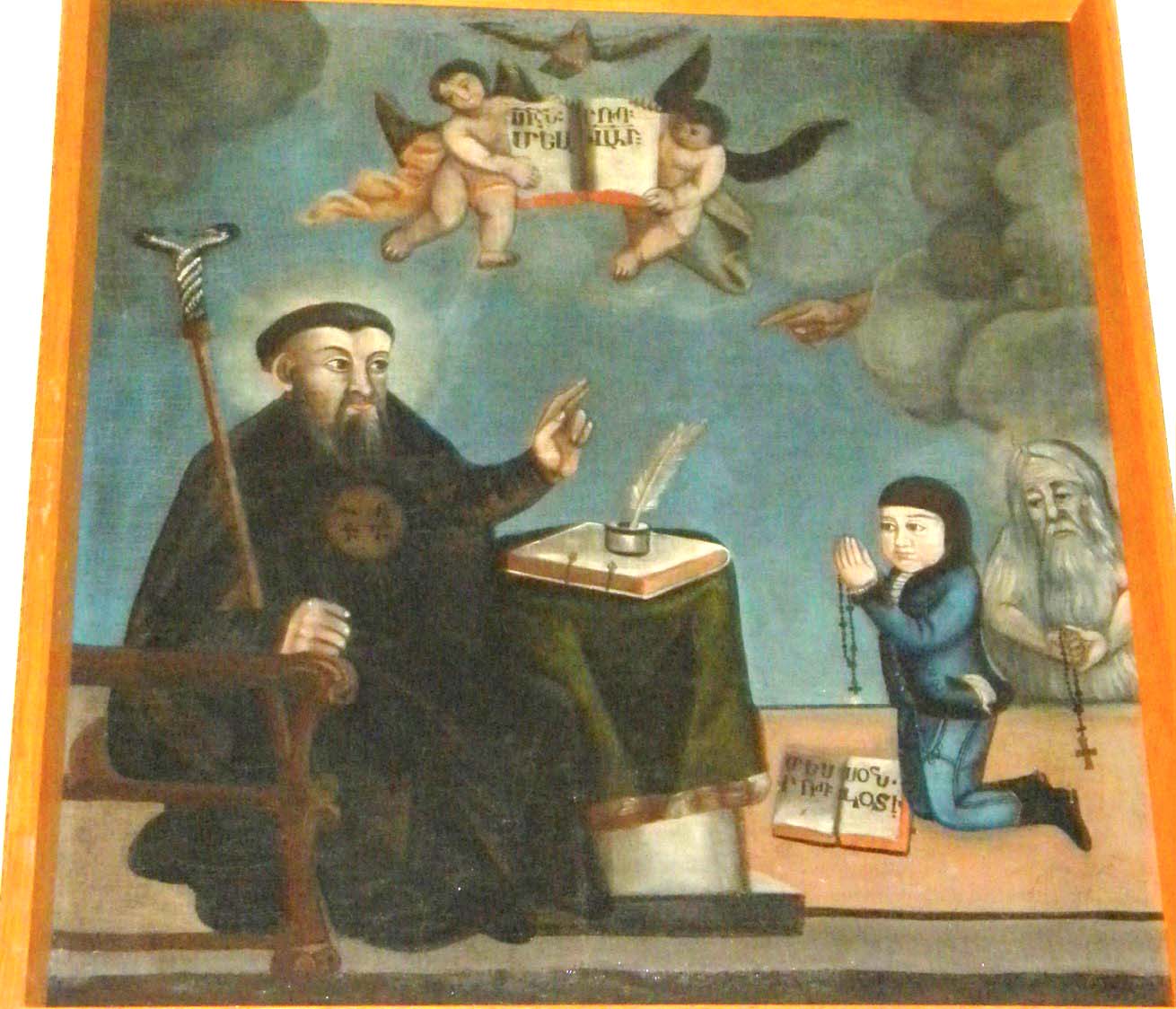 Történik Erdélyben a 17-18. század fordulójánSzereplők:ARAKEL, örmény fiúVAHAN, marhakereskedő, Arakel apjaMAKRUHI, Arakel anyja VARDUHI, Arakel legidősebb húgaMANUSAK, Arakel középső húgaAGAVNI, Arakel legfiatalabb húgaNAIRI, Arakel unokatestvére KARNIG, örmény tarisznyakészítőJÁNOS, a székely gazda fiaELIZE, szász lányVINGÁRTI GÁSPÁR, szász nagykereskedő, Elize apjaFŐPAP, néma szereplő AZ IDŐS ARAKELAz előadás összes figurája őriz magában egyfajta idillt, elképzelést arról, hogyan szeretné élni az életét. Ám a bizonytalan valóság nyomot hagy rajtuk. Próbálják nem mutatni, de ritkán oldódik föl a kedélyük. Akkor is csak pillanatokra. Az elveszett-ség mindegyre rájuk törő érzését ki-ki a maga módján igyekszik kompenzálni...Nyár...3/1Világosító Szent Gergely ünnepe. A kertre néző tornác barátságos melegében Makruhi és legidősebb leánya, Varduhi üldögél az asztal mellett. Asztalkendőt hajtogatnak, új gyertyákat raknak a gyertyatartókba, az ünnepi vacsorához való holmikat rendezgetik.  A kert felől vidám csapat ér hozzájuk. Manusak és a székely gazda fia, János, utánuk Agavni Karnigggal. Futástól lihegve, nevető arccal áll-nak meg a tornác mellett.MANUSAK	jókedvűen Jöjj, Varduhi, segíts, hogy ennek a szegény Jánosnak megtaníthassuk Szent Gergelyhez való imád-ságunkat. Mert nagyon nem áll a nyelve a mi örmény szavainkra.János lehajtott fejjel, látszólag megszégyenülten álldogál, miközben a másik háromból kirobban a nevetés.MAKRUHI	szokásos módon mórikálva magát az anyai teendők súlya alatt Gámádágár Szűz Mária ments meg!AGAVNI	Jöjjél, Varduhi, mert ezek a székely legények azt hiszik, csak nekünk kell megtanulni az ő kifacsart nyelvüket, nekik nem kötelességük ókor-ókor a saját szavainkkal szólni hozzánk.JÁNOS	morgolódva Szólnék én, ha tudnék. De ki képes meg-tanulni ezt a nyelvet, ha nem ebbe született?KARNIG	nevetve ráripakodik Jól mondja, Agavni. Tisztelj meg min-ket, János, hogy Világosító Szent Gergely ünnepén ör-ményül mondsz litániát.MAKRUHI	Elég a káromlásból, besték, még nincs itt a vigadozás ideje. Menjetek és állítsatok nagyasztalt a vacsorához! JÁNOS	tisztelettel meghajolva Makruhi felé Pár irgun!A másik háromból kirobban a nevetés.AGAVNI	Jó estééét? Hol van még az este??MANUSAK	Ezt az egyet tanulta meg fél esztendő alatt... Vagy inkább ezt se!Újabb nevetés. Manusak, János, Agavni és Karnig bevonulnak a házba. Makruhi és Varduhi tovább végzik a teendőiket a tornácon.VARDUHI	elgondolkodva, mintha a gyertyaállításba feledkezett volna bele Lehet-é úgy élni, hogy nincs oly ember, ki téged szeret legjobban a világon...MAKRUHI	megtapasztalt anyai bölcsességgel Háládatlan vagy, Varduhi. Mit méregeted te, hogy egy nagycsaládban ki kit szeret jobban? Érdemeld ki Isten szeretetét, és szeretni fog mindenik. Ki így, ki úgy. Mind a maga módján. Vagy adományozott-é nekünk az Úristen mértéket a szeretet-re? Összemérhetünk-e egy vékányi búzát a nyári szél sóhajtásával... Gyermekkoromban anyámat szerettem leginkább. kissé szégyenkezve hozzáteszi Apámat majd' annyira. Mátkakoromban Vahant. Azután jöttek a gyer-mekeim elkerekedett szemmel tárja szét a kezeit, s lám, Vahan – csak meg ne tudja, szegény pára – megszűnt elsőnek lenni. Hát, méricskélj te ennyi szeretetet egy-máshoz, ostoba. VARDUHI	De téged, jóanyám, mégiscsak apánk szeret a legjobban a világon.MAKRUHI	Bárha tudnám... Bárha tudnám, kit szeret leginkább egy férfi. Istenét? Hazáját? Gyermekeit? VARDUHI	Hazánk már rég nincs, Istenünk is más arcát mutatja.MAKRUHI	A szeretetnek nincsen is határa. VARDUHI	Így, így, anyám!MAKRUHI	Mire sóvárogsz te, édes lányom? A szeretet az szeretet. Bárkitől kapod, örülj neki. Akár szüléd, akár hitvesed, testvéred vagy gyermeked szeret. Isten ajándéka mind. Ha egyikből nem jut, hát, ne azt kergesd. Ne azt haj-kurásszad, mint vak gyermek a legmesszebbre futott kiscsibét. Öltözz ünneplőbe, Varduhi, és fényesítsd meg a lelked. A Jóisten szeret, a tiéid szeretnek, s tán majd megszeret még más is. Ám busongó arcodtól meg-ijednek az emberek. Szúrsz mint a tövis. Engedd, hogy azok, kik hozzád közelednek, a legszebben nyíló rózsát lássák benned.Mielőtt Varduhi válaszolhatna, megjelenik Vahan a tornácon. VAHAN	Sivalkodnak ott benn, mint az újévi malac. Persze, mert anyjuk itt kinn lógatja a lábát, s egy száradó kalásszal susmutol.	MAKRUHI	gyengéden rászól Vahan!VAHAN	Jó, jó, csak egy gyönge nyári zápor, s máris erőre kap szomjazó lelke. Varduhihoz fordul Ne hagyd magad! Menj, mulass te is a sáskahaddal. Nevess, hogy arcodba vissza-térjen a szín, s te légy újra apád vidáman vöröslő rózsája.Vahan gyengéden fölhúzza a székről a lányát és megsimítja az arcát. Varduhi bús tekintettel vonul be a házba.MAKRUHI	Mért küldöd oly helyre, ahol a mások öröme láttán saját boldogtalanságán busong?VAHAN	Miket beszélsz?! Tán zárjuk sötét szobába? Vagy dobjuk egy mély, feneketlen kútba? Hagyjuk, hogy ifjan emész-sze el magát? Igenis lássa az örömöt, amellyel testvér-húgait áldotta meg a Teremtő. S ha netán irigyelné, hát, kérje alázatosan Istenét, hogy jutasson belőle neki is.MAKRUHI	S mire mennek azzal a nagy örömmel ott benn?VAHAN	Mire, mire? János vagyonos, dolgos székely fia, s ha ereiben lassabban is csörgedez a vér, majd Manusak föltüzeli.MAKRUHI	Miket nem mondasz!A kert túlfelén megjelenik Nairi egy nagy csomó zöld ággal a kezében. Sietve jön a tornác felé.NAIRI	Bátyámuram, siessen! A felső malom zúgójánál eltűnt valaki. Az egész falu oda sereglik, hogy próbálják kimenteni.Vahan föláll a székről és sietve elindul abba az irányba, ahonnan Nairi érkezett.VAHAN	miközben távozik Arakel hol van? Merre jár megint?Makruhi is fölpattan az asztaltól, összeszedi az ünnepi asztalhoz előkészített holmikat, s elindul befelé. Mielőtt belépne a házba, visszaszól Nairinek.MAKRUHI	Jöjj, te is, Nairi. Hozd be a zöldet.Ám Nairi leteszi a kezéből az ágakat, és a visszaindul a kertbe. Mikor kellő távolságba ért, megáll és nem túl nagy hangon elkiáltja magát.NAIRI	Arakel! Unokabátyám! Jer dolgozni, üres a tornác.söt  ét3/2Az előző helyszín valamivel később. Arakel egyedül, a gondolataiba merülve ül az tornácon. Rajztáblája a pad támlájának döntve. A táblára erősített vászon csúnyán megszaggatva. A rajta lévő festményből nem lehet kivenni semmit.ARAKEL	A csöndet kell festeni... A káoszt követő némaságot. Az éjszaka csöndjét... a templom csöndjét... a szentek csöndjét. Az imádság közepén beálló csöndet... a napvilág lopott csöndjeit. A mennyegző előtti s a születés utáni pillana-tot, amely megváltoztatja a világot. Két élet sem lenne elég arra, hogy megfessem létünk megváltó csöndjeit. Arakel fogja a táblát, s kezdi lefejteni róla a megszaggatott vásznat. A kert felől éteri szőke teremtés érkezik. A szász kereskedő lánya, Elize. Óvatosan közelít Arkel felé. Mikor a közelébe ér, alig hallhatóan mondja. ELIZE	 Erős vár a mi Istenünk.Arakel fényes tekintettel néz föl a leányra.ARAKEL	Mondá Luther. S nékem ki mondja?ELIZE	fölbátorodva A nevem Elize. Vingárti Gáspár szász keres-kedő leánya vagyok, s csak remélni merem, hogy az én kedves, rég nem látott Nairimet jó helyen keresem.ARAKEL	élcelődik vele A tiéd lenne? No, ilyet még nem láttam. Szász lányé egy örmény lány, s még el is jő dicsekedni vele.De bármennyire is szeretné, Elize nem jön zavarba.ELIZE	Kölcsönös gazdái vagyunk egymás szeretetének. Mert-hogy az enyém, tied nem csupán rabságot jelent, de a Krisztusban való összetartozást is.ARAKEL	S nem félsz-e attól, hogy a járványos kór, mellyel fo-gadott lánytestvéred, Nairi,  jogtalanul meggyanúsíttatott, épp itt pusztít a faluban? Két magyar esett áldozatául.ELIZE	Oly kórság ez, melyről nem tudhatjuk, épp hol üti föl a fejét. Itt, vagy nálunk Besztercén. Féli mindenki, mert kiirthatatlan, miként a gonosz. Minket elpusztít, de ő maga soha nem pusztul el.ARAKEL	Kisleány létedre bátran fogalmazol.ELIZE	Nem vagyok már oly kicsiny, s a bátorságot anyám cse-pegtette belém, mikor belőle végleg elfogyott.ARAKEL	Ó, igen, árvaságodról hallottam...ELIZE	Nem vagyok árva, mert nyáron a napsugár, télen a kályha tüze melenget. Az ősz végi tó, a tavaszi patak óvó kezet formáz, és a csepergő eső is jóindulattal van felém. S ha egy bátor hópehely a szemembe hull, úgy olvad el, mint anyám tekintete olvadt volna, ha rám pillanthatott volna egyszer is.ARAKEL	elámulva Elize külső-belső szépségétől Már látom, téged nem érinthet földi halandó. Oly szépséggel ajándékozta meg lényed az Isten.ELIZE	megvakargatja kicsit a tarkóját Azért, ha fél ökröt nem is, egy fél malackát elcsipegettem egyszer. S ha közepes testűnél nem nagyobb, a rám törő kutyával is elbánok.ARAKEL	Elképzelem. Kivált, ha szelíd ebről van szó.A kert felől vizesen, csapzottan érkezik Vahan.VAHAN	Kimentettük! Ügyes legény volt. Egy kövön megkapasz-kodott, nem vitte el az ár. Az anyja nagyon hálálkodott. Bizony mondom, ne menjetek a felső malom közelébe. Sátánfajzat az a zúgó, élet s halál ura. Elragadja, akit csak lehet. Nocsak, nocsak, ki lenne e gyönyörű leány?ARAKEL	A szász Vingárti Gáspár uram leánya. Nairihez jött lá-togatóba. VAHAN	Nairihez? Apja kitessékeli, majd nyomába küld egy ilyen szépséget?ELIZE	igazán zavarba jön Atyám nem... Atyám épp úton van valahol Itáliában...ARAKEL	magyarázza a helyzetet Megszerette egymást a két leányzó.VAHAN	Ha meg, hát, meg. elkiáltja magát Makruhi, adj száraz holmit!Vahan megborzongva a vizes ruhában bemegy a házba.ARAKEL	Azt mondod, Itáliában? Nekem olyan e szó, mintha egy földöntúli birodalom, ahol bármi varázslat meg-történhetik. Ha jól meggondolom, félnék is eljutni oda. Oly rabságba ejtene, ahonnét nem szabadulnék soha.  ELIZE	Oly igen félsz a lélek rabságától, szépuram? Dehát mi vonzana ott, ahol apám elmondása szerint a legtöbb ke-reskedő egymást igyekszik megkárosítani, az adott szó-nak nincs oly ereje, mint a szászok között, s ha a másik tenyerébe csapnak, onnantól bármi csúfság meg-történhetik.ARAKEL	Mi vonzana ott? A művészi tárgyak oly sokasága, me-lyet nem találsz másutt a világon. A legnagyobb mű-vészek legszebbik kincsei. A Vinciből származó tudós elme, Leonardo képei, Az utolsó vacsora falra festett csodája, mely emberi fajunk történetének kivételezett pillanatát örökíti meg. Szeretet s árulás fonódik össze rajta, mondják, a legtitokzatosabb mű, mit ember alko-tott. Vagy egy Michelangelo nevű géniusz, ki meg-faragta a valaha volt leggyönyörűbb férfit, elmosolyodik tán még az örmény férfinél is szebbet. A história gaz-dagsága. A kőből, gránitból, márványból rakott templo-maik, hol, úgy sejtem, tiszta szívvel, fenntartások nélkül fogadnám el az apánk ránk erőltette pápista hitet...ELIZE	A hitet nem lehet erőltetni, Isten adománya.ARAKEL	mosolyog Nem bizony. De ez a diskurzus messzire vezet... Ám nehogy azt képzeld, hogy nekünk nincsenek szentté magasztosult alkotóink. Itt van Manuel, az aktamári temp-lom építésze, kit az örmény Michelangelonak is hívnak. Vagy a fényes elméjű Meszrop Mastoc, ki egyszerre volt nyelvtudós és matematikus. Mennyei látomását követve ő alkotta meg művészi szépségű betűink sorát...  ELIZE	Tán tenmagad is effajta művészet útját járod? Látom a táb-lát, s rajt a megszaggatott vásznat. Az elégedetlenség jelét.Arakel szégyenkezve fordítja háttal az árulkodó fatáblát.ARAKEL	A varázsos Moldva hegyei között száguldoztam végig  gyermekkorom boldog hepehupáin. Friss barátok, el-titkolt kópéságok között. Azt a vidéket próbáltam meg-festeni, de a kéz gyengének bizonyult a képzelethez képest. ELIZE	Netán a képzelet fakult el a kéz mindenhatóságának árnyékában.Arakel jóízűen nevetni kezd.ARAKEL	Hol tanulod mindezt, leányzó? Apád külföldön járatott iskolába?ELIZE	A szép Erdélyből nemigen tettem ki a lábam. Itt minden megvan, ami másutt a világon. ARAKEL	Szerelmes lennél a tájba, mely nem őseid hona?ELIZE	Szerelmes bizony. Ki ne szeretné az olvadó jégcsap hang-jait, a frissen jött tavaszt, a kései nyarat a Havasok alatt...Nairi jelenik meg a tornácon.NAIRI	Az édes Elize eljött, s máris szerelemről esik szó? 	ARAKEL	Új hazánk iránti szerelemre tanít...NAIRI	Nos, akkor Isten hozott, húgom. Jöjj és ünnepelj velünk.ELIZE	Nem tudok oly sokáig elmaradni. Csak köszönteni sze-retnélek, megnézni, hogy megy sorod. Egyáltalán itt vagy-e még, vagy rég hazaindultál Moldva földjére. NAIRI	Jóbátyám családja befogadott, s nem is sürgetnek na-gyon a hazaútra. Reménylik, hátha találok itt vőlegényt. Tán nem is kell érte túl messzire menni.ELIZE	Kívánom neked, Nairi. Testvérként szeretlek, jól tudod. Megérdemled, hogy a legodaadóbb férfi tegyen mellet-ted hitet, hogy társa lehessél egész életen át. indulni ké-szül A Jóisten áldjon meg mindkettőtöket s tegye széppé az ünnepet.Miután Elize elment, Nairi és Arakel zavartan hallgatnak. Végül Nairi szólal meg.NAIRI	Édes leány, előre mondtam.ARAKEL	Édessége nem dúl föl annyira. De több ő annál...Kivágódik a ház ajtaja, Makruhi lép ki rajta kétségbeesetten.MAKRUHI	Pattanj, fiam! Varduhi nővéred súlyos kórba esett, csak fe-küdni tud. Sápadt a hangja, forró az arca. Fuss, keríts orvost!sötét3/3Estefelé benn a házban. Manusak a Nairi gyűjtötte zöld ágakat rakosgatja az asztalra, a terítékeket rendezgeti a nyitott ablaknál. Megérkezik János. A székely nyelvjárás hangsúlyaival beszél. Beszélgetésük alatt némelykor Manusak is átveszi tőle.JÁNOS	Korán vagyok-é? MANUSAK	Többiek a misén. Engem hagytak itt, hogy felügyeljek a betegre.JÁNOS	És jobban van-é?MANUSAK	Épp álomba szenderült, ám mintha jönne vissza az ereje. Tán futó gyengeség. Az izgalom... Szentünk ünnepe...  JÁNOS	Orvos látta-é?MANUSAK	Arakel talált egyet, de nem tudta ide csalni. Megüzente, hogy borogassuk a fejét, s szóljunk két nap múltán, ha nem javul. Sok betege van, nem akarná elkapni a fertőző kórságot.JÁNOS	Tán csak nem a halálos kórt emlegette?Manusak hirtelen kétségbeesik. Homlokát összetett tenyerének támasztva örmé-nyül imádkozni kezd.MANUSAK	Háir mer, vor herghinïs jesz,
szurp jegh'itzi ánun ko,
jeghesztze árkájutjun ko,
jegh'itzin gámk ko, vorbesz herghinïs jev hergri.
Ëzhátz mer hánábázort dur mez ájszor,
jev togh mez ëzbárdisz mer,
vorbesz jev mek toghumk merotz bárdábánátz,
jev mi dánir ëzmez i portzutjun, ájl përghia ëzmez i tsáre. 	Zi ko e árkájutjun jev zorutjun jev párk, hávidiánïsz. Ámen.Manusak keresztet vet, az imádságtól látnivalóan megnyugszik. MANUSAK	cinkosan mosolyogva Tudod-e már mondani az örmény imádságot, János?János hunyorog. JÁNOS	Majd a gyermekeink megtanítják nekem.MANUSAK 	tetteti, mintha rosszul értené A gyermekeink? Úgy-é?Jánosnak elmegy a bátorsága, hogy válaszoljon.JÁNOS	S te tudod-é már a magyar hónapok nevét?MANUSAK	ösztönösen kezdi sorolni Januáriusz...JÁNOS	ugratja Manusakot Nono, nem a fővesztett szentet kérde-zem, de minden hó szépmagyar nevét. az ujjain számolja Fergeteg hava, jégbontó hava, kikelet hava...Manusak nemigen figyel, gondolatai még mindig János előbbi megjegyzése körül forognak.MANUSAK	félbeszakítja Jánost Nem lesz itt gyermek, az bizonyos! Nem jeleskedtél Szent Szargisz éjszakáján, pedig annyi sót ettem, hogy a szomjhalál kísértett reggelig.JÁNOS	Miféle szent az, melyik ilyenre kényszerít?MANUSAK	Melyik álmodban megmutatja a jövendőbelid.JÁNOS	Szóval, babona lenne!MANUSAK	Mert székelyek közt nincs elég...JÁNOS	Bizony úgy. A leányok itt sem kímélik maguk, hogy megtudják, lészen-e szerelmük vagy elkornyadoznak életük végéig mint a temetői kóró. A szerelem vagy gyün, vagy nem. Minek erőltetni.MANUSAK	felháborodva Nohát. Ki erőlteti?!Nyílik az ajtó, a szentmiséről jőve megérkezik a család. Vahan, Makruhi, Arakel és Agavni. Velük van Karnig is. VAHAN	vicces komolysággal Ejnye, már! Itt menyegző folyik a há-tam megett?	MAKRUHI	Elő az étellel, leányok! Mert lelkemet betölti a magas-ságos Úristen, ám gyomrom kong mint az üres hordó...sötét3/4Ugyanott valamivel később. A család, Vahan, Makruhi, Arakel, Manusak és Agavni a zöld ágakkal és gyertyákkal díszített nagyasztalnál az ünnepi vacsorát fogyasztja. Előttük kancsókban bor. Velük van Karnig és János is. Csak a bet-egeskedő Varduhi hiányzik. A távolból táncmuzsika hallatszik. Egyre közelebb, egyre hangosabban. A háziak csöndben eszegetnek, mintha feledték volna a délelőtti vidámságot. Vahan különösen gondterheltnek látszik a hosszú út előtti estén. Ám végül ő töri meg a szótlanságot.VAHAN	Úgy hallom, testvéreink vidáman járják a falut Világo-sító Szent Gergely ünnepén. MANUSAK	fölkiált Be rég táncoltam!AGAVNI	Bizony rég táncoltunk, nővérem. föllelkesül Emlékszem, Moldvába' micsoda mulatságok voltak. KARNIG	S ki volt közületek a legjobb táncos?Manusak és Agavni egymásra néznek, majd egyszerre kiáltanak fel.MANUSAK,AGAVNI	Arakel!A zene még hangosabban szól, mintha a muzsikusok letáboroztak volna a ház előtt.KARNIG	büszkén vágja ki Mert, bizony, miköztünk én vagyok a legjobb! 	JÁNOS	No, akkor lássuk. Nem ám csak mondjátok!Karnig erre a biztatásra várt. Fölpattan a székről, egy mozdulattal Arakelt is hívja. Arakel nem áll ellen. A két fiú ördögi ügyességgel kezdi táncolni a kocharit. Úgy ismerik a mozdulatokat, mintha mindig együtt járták volna. Komor arccal, férfias, vad szenvedéllyel ropják az ősi táncot, mintha az életük múlna rajta. Köz-ben a zene már-már az elviselhetetlenségig fölerősödik. Makruhi büszke szemmel nézi a fiát...Miután a muzsika elhalkul, s a két táncos lihegve visszaül az asztalhoz, Vahan rászól az asszonyra. VAHAN	Menj, Makruhi, vigyél egy kancsó bort, ne szomjúhoz-zanak a muzsikálók. Makruhi fölkap az asztalról egy teli kancsót és kimegy vele.AGAVNI	Karnignak Moldvában nem volt jobb táncos Arakelnél, de úgy nézem, itt ellenfélre talált.KARNIG	szerénykedve Láttad volna apámat. Vahanon is látszik, hogy elégedett a két táncossal.VAHAN 	Kíváncsi lennék, a szászok milyen táncot járnak. Sáp-kóros népek... Bár meg kell adni, az a halovány szépség, ki ma itt volt, megmelengeti a jóemeber szívét.ARAKEL	zavarba jön A Vingárti leányra gondol, apám?VAHAN	Úgy, úgy. Makruhi visszajön, leül az asztalhoz.MAKRUHI	Tán nem itt járt egy szász lány?NAIRI	Énhozzám jött látogatóba, de Arakel bátyámmal elegye-dett szóba a tornácon.VAHAN	Szép leány, az bizonyos, s úgy nézem, nincs ellenére a fiúnk. Két erős nemzetség két nagy kereskedőcsaládja válhatna eggyé, ha lenne hajlandóságuk egymás iránt.  NAIRI	csendesen Jó annak, ki szíve szerint választhat...VAHAN	Még, hogy szíve szerint? A szív azt szereti, ki hasznára válik. NAIRI	nehezen leplezi féltékenységét És fordítva is igaz. Aki szeret, hasznára válik a másiknak. Nem csupán önmagát mutogatja.Vahan nem törődve semmivel, tovább erőlteti.VAHAN	Micsoda fényességes frigy lenne ebből. Ámulna rajtuk egész Székelyföld. S az sem lenne utolsó – nap mint nap nézni egy ilyen istenáldotta gyönyörűséget.MAKRUHI	Te csak nézegesd a szép leányaid, jóuram.ARAKEL	Akkor is örömmel nézné, apám, ha saját Istenéhez imád-kozna itt?VAHAN	Egy az isten.ARAKEL	Egy bizony. S ahhoz az egy Úrhoz Luther templomába hordaná a gyermekeinket.VAHAN	Hogy gondolod, te? A gyermek apja hitét viszi, attól el nem tántorodik. De ne fussunk oly előre. ARAKEL	Ne is.VAHAN	Vagy nem tetszik a szászocska?MAKRUHI	Tán még egy török lánnyal is összeboronálnád egyetlen fiad, csak mert a szultán nemzette.ARAKEL	Hogy tetszik-e? Kérdezheted, hogy tetszik-e a Nap, mely életet ad? Tetszik-e a meleg, mely hosszú tél után nyáron át símogat? Tetszenek-e a csillagok, kik legszebb ünnep-lőjükbe bújnak az éjszaka leple alatt? Ugyan, apám, nincs ember, kinek a szász Elize ne tetszene. A leg-különlegesebb, kit Isten valaha teremtett. Nincs földi halandó, aki ellenállna neki.MANUSAK	Akkor mégiscsak lészen szász esküvő.MAKRUHI	Ahhoz még a szásznak is lesz szava. ARAKEL	Csak, hát, a vallása. Azt nehéz szeretni.AGAVNI	Ha jön a szerelem, mit számít az? A vallást így vagy úgy elboronálja Isten.VAHAN	No, most már tele a fejem asszonybeszéddel, térjünk ko-moly dolgokra. Megvan a passzus, a marhák kövérre hízva, holnap indulok Budán át a bécsi vásárra. Itt az ideje, fiam, hogy közelről tanuld meg felmenőid hiva-tását. Készülj az útra, holnap indulunk.ARAKEL	feszengve S férfi nélkül hagyná a házat?Látnivalóan Makruhi is megretten Vahan hirtelen jött elhatározásától, hogy Arakelt magával viszi. Szétárt tenyérrel ős is a választ sürgeti.VAHAN	Jól hallom a vonakodást szavaidból, fiam? A semmiből nem lesz semmi. Kereskedő végképp nem. Menni kell bizony. Menni az állatokkal. Lehet meleg, jöhet fagy, koptathatod térdig a lábad, éjszakázhatsz szabad ég alatt, csak így tanulod ki az áldott mesterség csínját-bínját, a kereskedői csíziót.MAKRUHI	S a félelem természetét is. Portyázó tatártól, maradék töröktől...VAHAN	Micsoda félelem?! Ha jól tudom, egymaga kelt át a Havasokon.KARNIG	A háborúnak vége. Megköttetett a Portával a béke.MAKRUHI	S, vajon, tudja-e minden török...JÁNOS	Én, bizony, örülnék, ha apám elvinne Bécsig s vissza.MANUSAK	a többiekhez szól, de Jánosnak szánja De nagy mehetnékje van.VAHAN	Oszt te eljönnél, János?JÁNOS	El, bizony.ARAKEL	Látja, apám, van, kit magával vigyen.Vahan méltósággal veszi fia tiszteletlenségét. Haragján a csalódottság végtelen szomorúsága kerekedik fölül.VAHAN	Őseid iránti szánalommal, elborzadva forgatod a histó-ria lapjait, mígnem ráeszmélsz, az a kor se jobb, amelybe születtél. Látod a nem szűnő haragot, a tengernyi fájdal-mat hozó háborúkat, amelyek korról-korra föllángolnak, majd elcsitulnak, s szent meggyőződéssel hiszed, hogy elcsitulnak végképp. Hogy a gyász, melyet elkínzott fér-fiak, meggyalázott asszonyok, szenvedő kisdedek halála korbácsol elviselhetetlenné, képes eltörölni a legförtel-mesebb bűnt, a háború bűnét, s a gyermek, ki ártatlan hittel a világ urának képzeli magát, holnap nem vérbe fagyva fekszik a kerteden túl. A világ, mely azzal fogad-ta magába, hogy szép jövőt jósolt neki, hirtelen nem vá-lik gyilkosává... Itt ez a friss évszázad, de a belé táplált hit egyre apad. Fiaidba veted a reményed, kik a világ jobbítására születtek, ám ők önös gondolataikba merül-nek inkább. Istenük szeretetét semmibe veszik, majd hir-telen elcsudálkoznak, hogy elhagyja őket a Teremtő.MAKRUHI	csendes, nyugtató hangon Istenkáromló lettél haragodban, jóuram?VAHAN	Makruhira förmed Mi tadik, zi mi tadicik!MAKRUHI	Hogyan ítélnék, ha ítéletem aligha számít. S hogy én magam megítéltetek? Az bizonyos. Csak elébb szólítson magához a Teremtő. Makruhi föláll az asztaltól, egyenes háttal kifelé indul a szobából.MAKRUHI	száraz hangon Mostanra tán fölébredt a betegünk.Makruhi kimegy. A zavart csend után Agavni szólal meg.AGAVNI	Jöjj, Manusak, ha látni akarod te is Szent Gergelyünk ünnepi templomát. Apánk engedelmével Jásnos és Karnig elkísér minket. Vahan nem szól. Manusak, Agavni, János és Karnig szedelődzködni kezdenek, majd elindulnak kifelé. Velük tart Nairi is. De előtte még megáll Arakel előtt.NAIRI	Mutatod te is nővérednek a templomot?ARAKEL	rosszkedvűen Megtaláljátok magatok.		Vahan és Arakel magukra maradnak. Vahan lecsillapult indulattal próbál közelí-teni a fiához. Halkan, meggyőződéssel sorolja érveit.VAHAN	Verzerescu püspökünk nélkül nem lenne templomunk se.Arakel az apjáéhoz hasonló nyugodt hangon válaszolgat. ARAKEL	          Láthat ott elég gregorián hitűt, ki pápistának vallja magát.VAHAN	Majdcsak áttérnek ők is.ARAKEL 	Mert nem tudják, mit jelent. VAHAN	Unitusnak lenni?ARAKEL	Nagyobb rabság, nagyobb adó.VAHAN	Ne féltsd te a mieinket. A hit nagy erő. A hit, amely Szent Gergely vezetésével népünket Krisztushoz vezérelte, mikor a többség még irtotta a keresztényeket.  Nézd a magyarokat. Épp félannyi ideje, alig hétszáz éve tértek meg Krisztushoz. Ebben fölébük kerekedhetnénk, de nem tesszük, mert alázatot mutatunk közös Urunk előtt.ARAKEL	S a szépvízi papok, kik ellenállnak minden pápista aka-ratnak? S a gyergyóiak? Kik uniáltak ugyan, de térnek vissza sorra régi hitükhöz?VAHAN	Mert Bethlen gróf tüzeli őket. Meglásd, így vagy úgy, de unitus lesz mind. ARAKEL	Nem istentelenek így se. Bár az istentelenség némelykor jobb, mint a hamis hit.VAHAN	Az istentelenség bűn. Oly világ nem jöhet, hogy az embe-rek megtagadják Istent. Mi tartaná őket kordában? Szerte-folyna az életük, mint repedt kancsóból a bor. Isten nélkül összeomlik az elme. Isten tudata az isten maga.Makruhi visszajön. MAKRUHI	szemrehányón Itt egy beteg lány, tán mindannyiunkban ott bujkál a kór, ti meg vitáztok. VAHAN	Menj asszonydolgodra.Makruhi ahogy jött, már megy is.ARAKEL	Latin legyen a nyelv, melyen vallásunkat gyakoroljuk? Mert úgy látom, affelé megyünk.VAHAN	A nyelv Isten nyelve. Bárhogy is szól hozzánk.ARAKEL	S visszatérni a gregorián hitre? Az talán ördögtől való?VAHAN	A hit nem gúnya, mit este levetsz, s reggel újra cseréled.ARAKEL	Ezt mondom magam is.VAHAN	Ha nem visszafelé tekingetnél egyre, arcod megfürösz-tené a napnyugati fény.ARAKEL	Őseinket festem, kik keletről jöttek.VAHAN	Hja, a drága pénzen vett festőszerszámaid... S mikor majd éhes szájak tátognak feléd?ARAKEL	A lélek éhségét nem nézi?VAHAN	Azt betölti Isten. ARAKEL	S vele a szentjeink, kiket megmutatok.VAHAN	Fess, mit szeretnél, míg időd engedi, csak engem ne fess le. Lelkedet pedig, míg távol vagyok, készítsd a jövendő útra. Most menj dolgodra.Arakel összehúzza magát s kimegy a szobából. Vahan térdre ereszkedik.VAHAN	Mennybéli Urunk, add, hogy eltévelyedett szolgád, Arakel fiam, visszatérhessen a helyes útra. A múlt he-lyett, mely amúgy is szüntelen ott dobol ereinkben, a je-len szolgálatával váltsa meg a jövőt. Térjen vissza a föld-re ama álomvilágból, mely elméjét elhomályosítja, erejét meggyöngíti. Add, hogy lelke kísértő hontalanságában meglelje honát, s tisztelje az őt befogadókat. Józanul lás-sa népünk jövőjét, e szép nemzettséget, ki nem hagyja veszni övéit. Ki ősei foglalkozását űzve mindig a jelen-ben élt, s imígyen teremtve jólétet nem jutott ebek har-mincadjára. Könyörgöm alázatosan, tekints le rám, Jóuram, hogy bevégezve földi útamat, sorsommal meg-békélve térhessek meg hozzád, mikor te úgy akarod. S abban a gyönge pillanatban egyetlen fiam kezébe ad-hassam családunk sorsát...Makruhi lép be az ajtón. A térdeplő Vahanhoz szól.MAKRUHI	Ha oly igen áhítod biztosnak tudni családod sorsát, ne csak a célt nézd, Vahan. Értsd az embert is, kinek kezébe adod.sötétŐsz...4/1A ház belsejébe beszivárgott a komorra fordult október minden szürkesége. Makruhi és Manusak fehér férfiingeket hajtogat szótlanul. A fölgyógyult Varduhi egy prémes mente szegélyét tisztogatja apró kefével.MAKRUHI	Apátok elindult eladni a marhákat Szent Gergelykor, s, lám, vége a nyárnak… MANUSAK	De hazaér Vahan, s akkor mulatságot ülünk.VARDUHI	Én leszek újra apánk pirosló rózsája.MANUSAK	A szent tövisekkel.MAKRUHI	Csendes nyelv, nyugodt élet.VARDUHI	Manusaknak mondhatod, anyám. MAKRUHI	Apátok pusztabérletének ügyében nem járt itt a gazda?VARDUHI	Én találkoztam vele a faluban. Üzente, ha megjön, vigye a kialkudott díjat, mert mások is ácsingóznak a földre.MAKRUHI	Na, szép. Tavaszi legelőt ősszel kifizetni.MANUSAK	Lesz miből, ha Isten is úgy akarja.MAKRUHI	Te csak ne oszd be apád pénzét, Manusak.Nyílik az ajtó, a szász lány, Elize lép be rajta. Megáll, bólint a nők felé.MAKRUHI	Menjetek friss ágyat húzni, leányok. A csontjaimban ér-zem, ma megjön Vahan.Varduhi és Manusak fölnyalábolják az ingeket, kivonulnak.MAKRUHI	Elizének Arakelt az imént még a házban láttam.Makruhi is követi a lányokat. Elize egyedül álldogál egy ideig, majd odamegy az asztalon hagyott díszes mentéhez. Kezébe veszi. Azt nézegeti, mikor belép Arakel. A fiú odamegy hozzá, hosszan öleli. ARAKEL	Apád még távol?ELIZE	Éjjel érkezett. ARAKEL	Akkor mondanod kellett jó kifogást. Tán csak nem újabb alamizsnaosztás? Várjunk kicsit. Hisz valóban alamizs-nát osztasz. Lényed teljességéből mindig egy parányit, mellyel az éhező el nem telik ugyan, de ízelítőt kap ab-ból, mi sohse lesz övé. ELIZE	Nem volt alkalom terólad beszélni. Félek, hogy apám nagyon magára veszi. A besztercei örmény kereskedők-kel csatázik mindegyre. Sokat veszített, mióta bejöttek a városba. elneveti magát Örményeid mindent megvesznek, ami mozdítható s jó áron eladják a szomszédnak. ARAKEL	Talpraesett népség... De akkor nemigen látok magunk-nak jövőt.ELIZE	Bízom atyámban. Szeretete oly végtelen, hogy tán meg-érti egyszem gyermeke óhaját. ARAKEL	Végül is nem sürget a tatár.ELIZE	Hacsak be nem tör újra, mint kilencvennégyben, s éget fel egész falvakat. Házat, jószágot. Még messze voltatok, nem emlékezhetsz rá. Magukkal hurcoltak mindenkit, aprót és nagyot. Messzire hangzottak a sikolyok s az állatok bőgése. A szentmihályi plébános mostan lehelte ki lelkét öt év raboskodás után.ARAKEL	Van félnivaló elég. Járvány, betegség, pusztító hordák, vad háború. S még itt az Erdélyt zsigerelő Habsburg, ti-zed, kilenced, hadiadó, mit erőszakkal behajtanak... Fél itt már mindenki mindenkitől. Habsburg a töröktől, ör-mény a szásztól, szász az örménytől, magyar minde-niktől. Elment a török, de a gyűlölet itt maradt mögötte.ELIZE	Nohát, van itt egy szász, ki csak jót akar neked, s Isten a tanúm,  a tieidnek mind. Arakel átöleli Elizét.ARAKEL	Nem oly egyszerű az, miként gondolod. ELIZE	Szeretni egyszerű.ARAKEL	Kérdés, mit adsz át magadból.ELIZE	Azt, ki a vezérlő csillagot figyeli.ARAKEL	Örményét vagy szászét?Nyílik a ház ajtaja, megérkezik Vahan.ARAKEL 	meglepődve Örmények csillaga hazavezérelte a család fejét.sötét4/2Ugyanott kicsivel később. Vahan sápadtan, megviselten ül egy széken, Makruhi nedves kendővel törülgeti a fejét. A lányok – Varduhi, Manusak, Agavni és Nairi – ott vannak körülötte mind. Arakel a szoba egy távolabbi sarkában.MAKRUHI	próbálja vidítani Épp jókor jöttél. Nézegetheted a szépsé-ges szász lányt.ARAKEL	a szoba hátsó sarkából Már hazaindult. Ígérte, reggelre visszajön.VAHAN	nehezen beszél Szász lánynál nagyobb itt a gond. Az a fene passzus, ami nélkül nem engedtek Bécsbe. MAKRUHI	Miféle passzus? Hisz az már volt neked.VAHAN	Közhiteles passzus, amit Bécsben kérnek a járvány miatt a Budáról érkezőktől. NAIRI	Budán is dúl a pestis?VAHAN	Dúl az mindenütt. MANUSAK	És nem kapta meg a passzust, apám?VAHAN	Megkaptam én, de négy hét vesztegzár után. Ez az elő-írás, mert a bécsi népek nagyon féltik, ám, maguk.Vahan kifullad, Agavni fut és hoz neki egy pohár vizet.VAHAN	lihegve, miután ivott S hogy tudjátok, hát, nem könnyű vesztegzár alatt lenni. Aki már nem ifjú, nehezen bírja.MAKRUHI	Látott-e orvos?VAHAN	Szívgyengeséget mondott.MAKRUHI	Így mentél Bécsig s vissza?VAHAN	Hajtottuk volna haza a marhákat a bécsi vásár helyett?Vahan próbál fölállni a székről, de visszahanyatlik. Makruhi a hóna alá nyúl.MAKRUHI	Jöjj, Arakel segíts.Makruhi és Arakel kitámogatja Vahant a szobából. Miután kimennek, Agavni lerogy egy székre az asztal mellett.AGAVNI	a karjára borulva Apácska... Apácska...sötét4/3Az éjszaka pislákoló gyertyáinak a fényénél a három lány, Manusak, Agavni és Nairi egymást ölelve alszanak az asztalra borulva. Csak Varduhi ül külön, magában imádkozik. A végén keresztet vet, majd föláll, hogy igyon egy korty vizet. Agavni a mozgásra fölébred, lefejti magáról Manusak karját, ő is vízért indul. Varduhi tölt neki.AGAVNI	...Mikor én voltam beteg, hozott egy galambot. Élő ga-lambot kalitkába zárva. Azt mondta, rokonlélek. Segít meggyógyulni. S ha úgy lesz, szabadon engedhetem.VARDUHI	Tudta, hogy inkább meggyógyulsz, csak, hogy a galamb ne maradjon rabságba'.AGAVNI	Neked aranyláncot hozott, mikor az oláh gyerek letépte rólad a virágból font nyakravalót.VARDUHI	Hozott bizony. Egészen Nürnbergig ment érte.AGAVNI	A marhákkal együtt.Mosolyognak.VARDUHI	Sokat volt távol. Hol marháért ment, hol meg eladni a lábasjószágot. Tavasszal s a nyáron majd' mindig nél-küle voltunk. AGAVNI	Manusak sírt utána a legjobban.VARDUHI	Később aztán örült, hogy vadóckodhat. Anyánkkal könnyebben elbírt...Kicsapódik az ajtó, Makruhi könnyes szemmel szólítja a lányokat. MAKRUHI	Vahant hívja az Úr. A pajzs menni készül. Manusak és Nairi fölriad. Kétségbeesett arccal, sietve mennek ki a szobából mindannyian.Marad az üres szín. Egy ideig csönd, halk ima az ajtón túlról, majd hangos sírás, zokogás hangjai.  Arakel jön be földúltan. A rajzai közt keresgél türelmetlenül az egyik ládában. Sorra veszi egytől egyig mind. Az egyiket kiválasztja, sápadt arccal mered rá. Makruhi támolyog vissza. Egyik oldalról Manusak, másik oldalról Nairi segíti. Követi őket Varduhi és Agavni is. Lerogynak mindannyian az asztal mellé.MAKRUHI	merev arccal A pajzs elment.Arakel az anyjához viszi a Vahanról készült rajzot, óvatosan odanyújtja neki. ARAKEL	Megmarad nekünk örökre.MAKRUHI	halvány hangon Ezzel a haragos ábrázatával?ARAKEL	Világ ellen harcolni kell a harag. De nézze, anyám, a szá-ja szélén ott a mosoly, ahogy magát s húgaimat figyelte.Makruhi leteszi maga elé a rajzot. Arakel összetörten elvonul, magával cipelve minden fájdalmát. A lányok rémülten kuporognak az asztalnál. A reszkető Agavni mindkét kezével átöleli Makruhi nyakát.  AGAVNI	Anyácska, mesélj.Makruhi lélegzetnyi szünet után mélységesen szomorú, fájdalmas hangon kezd bele.MAKRUHI	Szanaszár és Baghdaszár... Így nevezték el Covinar királylány gyermekeit. A két erős, életrevaló ikerfiút, kik a meghasadt kőszikla forrásából fogantak, és sosem fe-ledték nemző apjukat. Egyikük kő lett, másikuk víz... Manusak és Agavni elhaló hangon ismétli a két nevet.AGAVNI	Szanaszár...MANUSAK	Baghdaszár...MAKRUHI	A világ teremtő termékenységében e két földöntúli erő-vel megáldott gyermek kapta az isteni feladatot, hogy nemzetségük, a szaszuni ház alapítói legyenek...Makruhinak nehezére esik a beszéd, de tovább erőlteti.MAKRUHI	...Fölcseperedve egymás hasonmásaként, de más-más természettel járták a vidéket, hogy a végtelen tengerbe nyúló szárazföldön sápadt lankák s égbe nyúló kő-sziklák között otthont leljenek. Idegen földről vándorol-tak idegen földre, mígnem egy szép nap a nagy folyó partján találták maguk, s azonnal tudták, az lesz az  ott-ho... elcsuklik a hangja az lesz az otthonuk. erőt vesz magán Megtisztult lélekkel nézték a hömpölygő folyót, minek közepén ott csörgedezett a mágikus erejű patak. Ám nagy csodálatukra nem elegyedett vele. A víz nem keve-redett a vízzel – voltak mégoly rokonlelkek is – őrizte önnön természetét... Makruhi tekintete a távolba mered, majd egy nagy sóhajjal folytatja.MAKRUHI 	Az ikrek nem mentek tovább. Erőt adott nekik a víz közelsége, a mágikus apai örökség, mely átszáll a kései utódokra, unokáitokra, s unokáitok unokáira is. Egyi-kük kő lesz... másikuk víz... Makruhi összekulcsolja a két kezét.MAKRUHI	Áldott legyen, ki hosszú vándorlás után rálel a forrásra, hol otthont találván, ősei erejét tovább örökíti. Áldott legyen Vahan... Varduhi fölzokog, anyja vállára borul. NAIRI	Mi a kő s mi a víz, néném?	MAKRUHI	nyugodt hangon Mindkettőnek megvan a maga ideje. A kő lassú, mozdíthatatlan, mindig megkapaszkodhatsz benne. A víz tovafut előled, elillan, nagy sietségében ve-led marad mégis. Életet ad. Szomjat olt, hűsít. A kő ideje s a víz ideje ritkán találkozik. Együvé tartoznak mégis egy örökkévalóságon át... Végtelen fáradtságukban Manusak és Agavni egymásra borulva elaludt. Nairi fájdalmas arccal bámul a semmibe. Makruhi egymáshoz üti a két tenyerét.MAKRUHI	Térjetek nyugovóra, leányok! szomorú tekintettel maga elé mered Szükségetek lesz az ősök erejére.A három nővér, Varduhi, Manusak és Agavni összeszedelődzködnek, aludni térnek. Nairi nem mozdul, Makruhival az asztal mellett marad. Illedelmesen szólal meg.NAIRI	Gyerekkoromban nem sokat hallottam szép Magyar-országról. Erdély földjéről sem beszélt nekem senki. Ke-rek szemmel néztük, ki a nagy hegyen túlról jött, hinni sem akartuk, hogy létezik ott is egy világ...Makruhi mozdulatlanul ül, maga elé mered.NAIRI	Bátyám halála végtelenül fáj. A vére vagyok, vérének véréből születtem s büszkeséggel tölt el, hogy befoga-dott. Ezután mi lesz, néném dönti el.Makruhi tesz egy türelmetlen mozdulatot, jelezve, hogy nem most fog döntést hozni.NAIRI	Szomorú vagyok, hogy apám és Vahan eltávolodott, s evilágon már nem fognak megbékélni egymással. Makruhi lehajtja a fejét. Nairi folytatja.NAIRI	...Véletlen kerültem Erdélybe, a járvány űzött el szülő-helyemről, ám nem győzöm elégszer köszönni az Úrnak, hogy itt lehetek. A földön, ahol nem jártam eddig, ám a lelkemben születésemtől fogva létezett. Az erdő csendje, a szél zúgása, legelőn a fűszál, mind ismerős. Köszönöm Vahannak, hogy rátalált a helyre, hol ősi közösségben élhetünk. Hol megismerhettem a legszebbik világot, ame-lyet valaha is láttam. Néném s családja nagyon szeren-csés, hogy ily nagy ember vezette életük, ki az itt töltött kevéske ideje alatt otthont teremtett. Csak reményleni tudom, hogy mielőtt elment, ezen ő maga is örvendezett. Isten igazságát hozta el ide, ami a saját igazsága lett. S bár-hogy is nézem, az ő igazsága jóapámé fölé kerekedett.Makruhi megenyhült arccal tekint Nairire.MAKRUHI	a szokásosnál mélyebb hangon szólal meg Az asszony, ki összeköti a férfit a burjánzó természettel, a férfit elveszt-vén végtelen magányban marad...NAIRI	Ám magánya csupán a látszat. Fájdalmát enyhíti a nagy család s maga a természet, melynek a közvetítője lett. MAKRUHI	S vajh lesz-e elég erő, hogy a látszat mögött lelke békéjét meglelje?NAIRI	Ahogy a folyó közepén föltörő forrás sérthetetlenné tette a szaszuni ikreket, úgy tették sérthetetlenné nénémet a Vahannal töltött esztendők. Csak kívánni tudom, hogy mindhárom leánya ily forrást találjon.MAKRUHI	Ezek a lányok? Ők csak most kezdtek küzdeni azért, amit mi elértünk. S azért, amit mi nem értünk el soha. Ami erősebben tartja őket a földön, erősebb szerephez juttat, mint a mienk volt. Erősebbhez, mint amit kiharcoltunk az évszázadok alatt. Ha kellett, ésszel, ha kellett, rava-szul, ha kellett, kegyetlenül. Anyámra gondolok, ki hí-ven teljesítette a rá szabott asszonyi sorsot. NAIRI	Az kívánja a legnagyobb erőt...MAKRUHI	S még annál is nagyobbat. A végtelen természet kínálta neki, s nem tétovázott elfogadni. Ő mesélt nekem cso-dákra képes növényekről és állatokról, kiktől a legősibb néphit szerint nemzetségünk ered. Makruhi Nairi tekintetét keresi. A lány fájdalmas arccal mered a semmibe.MAKRUHI	Ha jól sejtem, Arakel anyámtól vette gyermekkori hitét. Innen jön vonzalma is az állati lényekhez. Lelkét, mely Krisztusért lángol, megérintette őseink mágikus eredete. Nem tud, mit tenni ellene. Makruhi keresztbe fonja mellén a két karját. Komor hangon szól.MAKRUHI	Most menj aludni, Nairi.sötétA kihúnyó fényben föltámadó szél hangját hallani...4/4A ház tornáca korán reggel. A süvöltő szélben Arakel a kezénél fogva húzza kifelé a házból Nairit, aki fázósan szorítja össze magán a ruhát. Megállnak egymással szemben.NAIRI	Kora reggel ily rövid éjszaka után? ARAKEL	Az idő sürget, nem halogathatom a döntést. NAIRI	Miféle döntést?Arakel arca földúlt, hangjából kétségbeesés sugárzik.ARAKEL	Ki táblát vesz kezébe, gyermeki énje játékosságát keresi. Ezt a játékot sokan nem értik, lenézik érte. Pedig oly játék ez, mely nagyon is komolyra fordul, ha művelője komolyan veszi. Ám nem elég hozzá egymaga. Hite, mely túlburjánzik olykor, máskor meg végképp elapad, segítőre szorul. Olyanra, kivel egy tőről fakad. Ki maga is bejárta a hit igaz útját, ki nem kérdőjelezi meg, ami megkérdőjelezhetetlen.Arakel elhallgat. Nairi reszketve áll a hideg tornácon, még mindig nem érti, mit keres ott.NAIRI	Hitedben próbálna megingatni valaki? ARAKEL	Mikor először jöttél ide, félénk leányka voltál, de a félénkség álarca mögött erős és határozott. Vahan úgy mondta, nekem ígértek születésedtől fogva. NAIRI	Mondott mást is...ARAKEL 	Mondani mondott, ám ezt a döntést a Jóisten sugallta. NAIRI	reszketve Tréfálkoznál velem ezen a szomorú reggelen?ARAKEL	Isten nevével nem tréfálkozom.NAIRI	Akkor nem értem szándékod.Arakel Nairi felé nyújtja a két kezét, de nem várva meg, hogy a lány válaszoljon a gesztusra, visszahúzza. Leszegett fejjel mondja ki a mondatot.ARAKEL	Légy a hitvesem, Nairi.Nairi meglepetésében hirtelen nem tud, mit mondani. Mire válaszolna, meg-jelenik Elize a kertben. Nairi észreveszi. A két lány pár pillanatra egymás szemébe fúrja a tekintetét, majd Nairi megfordul, és ijedten befut a házba. Elize komor arccal áll meg Arakel előtt. Örményül köszönti. ELIZE	Pár lusz. ARAKEL	Mily szépen mondod.ELIZE	Meghalt apád. ARAKEL	Megtért Urunkhoz.ELIZE	Immár tudod, mi az árvaság.ARAKEL	Minden árvaság más. Vahan hiánya feneketlen űr.ELIZE	Kívánom, békét találjon Krisztus urunkban.Arakel nem öleli át, nem nyúl Elizéhez. Hangjának rezzenéstelen szikársága mintha most Vahanéra hasonlítana.ARAKEL	Ne csupán Vahannak kívánd. Mindannyiunknak.ELIZE	Úgy legyen.ARAKEL	S én neked kívánom.ELIZE	Rászorulok?ARAKEL	Feledteti a búcsút. Elize, bár megsejtette, most döbben rá teljes bizonyossággal, hogy Arakel búcsúzni készül. Elszántan igyekszik tartani magát.ELIZE	A búcsút...? Lehet-e búcsúzni onnan, hova meg sem érkeztél. Búcsúzhat-e az élettől, ki meg se fogant. Ébredés ez inkább, nem búcsú. Olyan álomból, melyet bárhogy is szeretnél, nem tudsz visszahozni... ARAKEL	Ébredés bizony, az álmok kora elmúlt. Ekként kell csele-kedni is. ELIZE	Világod romba dőlt, ki kérné számon, mit teszel. Arakel tekintete elhomályosul, hirtelen megérzi saját szavai súlyát. Elérzékenyül-ve szólal meg.ARAKEL	Kik vagyunk mi, Elize?ELIZE	Két földi halandó, kiknek megadatott egy futó pillanat.ARAKEL	S nem több. ELIZE	Nem több.Elize, miközben Arakel arcát fürkészi, lehúzza az ujjáról az apjától kapott gyűrűt. A tenyerén nyújtja Arakelnek.ELIZE	Erről majd eszedbe jutok.Arakel előbb csak nézi, majd elveszi a gyűrűt s a tenyerébe zárja. Szó nélkül besiet a házba, mint akinek hirtelen eszébe jutott valami. Elize áll még egy percet, majd útjára indul. Arakel papírtekerccsel a kezében jelenik meg újra. Elize már nincs ott. Szomorúan, összetörve áll a tornácon. Agavni lép ki utána az ajtón. Odamegy hozzá, s a feltámadó szélben hátulról átöleli. sötét4/5A sötétben az üres színpadkontúrok látszanak. A háttérben jobbra az idős Arakel ül megvilágítva.AZ IDŐS ARAKEL 	elgondolkodva A múltat figyeltem mindig. A múltat, mely nélkül elvész a jelen. Enyéim megannyi  szenvedésből gyúrt erényét. Népünk lámpásait, Szent Gergelyt, Mesztocot. Az utat, amelyen idáig jutottunk... A férfi maga elé emeli a tenyerét, majd leejti újra.AZ IDŐS ARAKEL 	Ami a családot illeti, a magam örökölte vagyont – jószágot, ingóságot – Manusak kezébe adtam. Székely férje oldalán ő vitte tovább apánk oly gonddal épített bi-rodalmát. Manusak az ibolyaszelídnek tűnő, ám min-dent beborító illatával lengte be környezetét. Azt kép-viselte, mit apánk ránk rótt. A család jólétét, hat gyer-mekének boldogulását. A jelenből épített jövőt... Anyám némán viselte gyászát, nagy felindulásában emlegette csak Vahant. Hiányzik a megöregedett teste, mondo-gatta ilyenkor... Ha visszatekintek, Agavni finom rajzo-latú vonásait látom. Az angyali lényt, ki Karnig, a jóra-való örmény felesége lett. Számos gyermeke mellett élte a nép egyszerű fiainak mindig üldözött, mindig százszor-szép életét. A tizedik szülésébe halt bele... lehatjtja, majd újra fölemeli a fejét Varduhi nem békélt meg a sorsával soha. Örökre egyedül maradt. Bár anyánk, míg élt, bíz-tatta mindig, s ifjúkori cívódásaikat feledve Manusak is dédelgette. Ám magánya zajos volt. Ő nevelte föl Agavni gyermekeit. Ha egyik beteg lett, kalitkába zárt galambot vitt neki. a gondolataiba merül Agavni és Elize.... Két távoli lény, kiket elveszítettem. Agavnit, a szürke galambot, kinek látványa megédesítette mindennapjaimat, s a va-rázsos Elizét, kit minden élőlénynél jobban szerettem. Bocsásd meg nekem, Istenem, hogy vétkeztem ellene. Mit az élet tálcán kínál, tudnod kell választani. Tudnod kell, mi a jó, s mi a kötelesség. Nekem az Örökkévaló ezt utat mutatta. Gyávaságom útját. S ha mutatott mást is, hát, nem tett rá méltóvá... Mikor tizenkettőben a szászok csúfosan kiűzték enyéimet Besztercéről az általuk terj-esztett állítólagos kór miatt – hogy megtartsanak min-dent, mit az otthonaikból kiebrudaltak nem tudtak ma-gukkal vinni – sokat gondoltam Elizére. Mindez oly mély sebet hagyott volna kettőnk között, melyet tán nem tapasztunk be soha. Nem értetünk meg a gyermekeink-kel... Ó, a gyermekeim. Kik ott ragadtatok egy álom-világban, soha ki nem törve rabságotokból. Csupán Teremtő Istenünk tudja, kinek az ölében haltatok el örökre. Nairiéban, ki hű társam maradt, ám soha szült gyermeket, vagy Elize vitt magával titeket, nem tudni, milyen útra, mindörökre magába zárva... nagyon sziká-ran, nagyon szárazon, szinte érzelmek nélkül Most, e magá-nyos órán hallgass meg, Uram. Teremtő Istenünk nézz le ránk, áldd meg létezésünket, hozd el a békét, védj meg minden földi halandót legjobb tudásod szerint. Az enyé-imet itt és ott túlnan mind. Érzem az illatot, amit itt hagytak... Kései nyarak, tovafutó ősz illatát, amit elvittek magukkal... Hajdanvolt ünnepeink lármás, lágyan bu-songó természetét... Add meg nekem, Jóurunk, hogy az ő örömüknek örüljek most és halálom óráján. Dicsértes-sék a neved, hogy az én örök Elizém lényének szépségét megteremtetted. Áldd meg őt és mindannyiunkat, kik élünk és majd élni fogunk. Rá gondoltam, midőn írá-sunk szentjét, Mesztocot festettem, a művet, mely híres-sé tett. Ám a hírnév olyan mint a szivárvány. Messziről csodálod, de ha véletlen eléred, megfogni nem tudod. meglágyulnak a vonásai Mesztoc képén megfestettem a csöndet... Az angyali arcot öltött Elizével és Agavnival. S bár eleinte ellenálltam a rámtörő gondolatnak, kifürkész-hetetlen akaratod szerint, Jóuram, azon a képen ott vagyok magam is. A férfi, ki élt, szerette övéit, s ha úgy kívántad, képes volt gyűlölni is. Aki nem jutott egyez-ségre apjával, de egyezségre jutott ősi nemzetségével, kiknek históriáját oly szenvedéllyel szerette. Aki magta-lan maradt, de föltalálta útját. Szomorú út ez – miként minden halandó útja – áldott örömökkel kikövezve. Azé a földi halandóé, ki megszületve rajong a létért, majd bűnbe esik és kiűzetik. Ki nem taníthatta meg gyerme-keit szeretni, hát, népét tanította az egymás iránti tisz-teletre. Ki élt, vétkezett, megdicsőült, elbukott... s akaratod ellenére, Uram, egy kecskéért imádkozott. Némán magába roskad. CSÖND